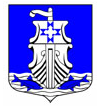 Администрациямуниципального образования «Усть-Лужское сельское поселение» Кингисеппского муниципального районаЛенинградской областиПОСТАНОВЛЕНИЕот  27.09.2019 год  № 220/1В целях реализации положений Федерального закона от 04.07.2007 № 209-ФЗ «О развитии малого и среднего предпринимательства в Российской Федерации», администрация МО «Усть-Лужское сельское поселение» Кингисеппского муниципального района Ленинградской областиПОСТАНОВЛЯЕТ:1. Утвердить прилагаемые:1.1 Порядок формирования, ведения и ежегодного дополнения и  опубликования Перечня муниципального имущества находящегося в собственности МО «Усть-Лужское сельское поселение», свободного от прав третьих лиц (за исключением права хозяйственного ведения, права оперативного управления, а также имущественных прав субъектов малого и среднего предпринимательства), в соответствии с действующим законодательством. (Приложение №1)1.2 Форму перечня МО «Усть-Лужское сельское поселение, предназначенного для предоставления во владение и (или) пользование субъектам малого и среднего предпринимательства и организациям, образующим инфраструктуру поддержки субъектов малого и среднего предпринимательства для опубликования в средствах массовой информации, а так же размещения в информационно-телекоммуникационной сети «Интернет» (Приложение № 2)1.3 Виды муниципального имущества, которое используется для формирования перечня муниципального  имущества МО «Усть-Лужское сельское поселение», предназначенного для предоставления во владение и (или) пользование субъектам малого и среднего предпринимательства (Приложение № 3)2.  Обязанности, по вопросам выполнения Порядка формирования, ведения и обязательного опубликования Перечня муниципального имущества, находящегося в собственности МО «Усть-Лужское сельское поселение», свободного от прав третьих лиц (за исключением права хозяйственного ведения, права оперативного управления, а так же имущественных прав субъектов малого и среднего предпринимательства), возложить на комиссию по поступлению и выбытию активов, действующую на основании распоряжения Главы администрации МО «Усть-Лужское сельское поселение» от 28.05.2019 г. № 56-р.3. Считать утратившим силу постановление администрации МО «Усть-Лужское сельское поселение» № 221 от 06.09.2017 г. «Об утверждении Порядка формирования, ведения и обязательного опубликования перечня муниципального имущества, находящегося в собственности МО «Усть-Лужское сельское поселение», свободного от прав третьих лиц (за исключением имущественных прав субъектов малого и среднего предпринимательства), предусмотренного частью 4 статьи 18 Федерального закона «О развитии малого и среднего предпринимательства в Российской Федерации».4. Опубликовать данное постановление на официальном сайте МО « Усть-Лужское   сельское поселение».            5.  Контроль за исполнением данного постановления оставляю за собой.И.о. главы   администрации                                                           МО «Усть-Лужское сельское поселение»                                                                 А.В. ТошноваПОРЯДОК ФОРМИРОВАНИЯ, ВЕДЕНИЯ,ЕЖЕГОДНОГО ДОПОЛНЕНИЯ И ОПУБЛИКОВАНИЯПЕРЕЧНЯ МУНИЦИПАЛЬНОГО ИМУЩЕСТВА МО «УСТЬ-ЛУЖСКОЕ СЕЛЬСКОЕ ПОСЕЛЕНИЕ» КИНГИСЕППСКОГО МУНИЦИПАЛЬНОГО РАЙОНА ЛЕНИНГРАДСКОЙ ОБЛАСТИ ПРЕДНАЗНАЧЕННОГО ДЛЯ ПРЕДОСТАВЛЕНИЯ ВО ВЛАДЕНИЕ И (ИЛИ) В ПОЛЬЗОВАНИЕ СУБЪЕКТАМ МАЛОГО И СРЕДНЕГО ПРЕДПРИНИМАТЕЛЬСТВА И ОРГАНИЗАЦИЯМ, ОБРАЗУЮЩИМ ИНФРАСТРУКТУРУ ПОДДЕРЖКИ СУБЪЕКТОВ МАЛОГО И СРЕДНЕГО ПРЕДПРИНИМАТЕЛЬСТВА1. Настоящий Порядок определяет правила формирования, ведения, ежегодного дополнения и опубликования Перечня муниципального имущества МО «Усть-Лужское сельское поселение» Кингисеппского муниципального района  Ленинградской области, предназначенного для предоставления во владение и (или) пользование субъектам малого и среднего предпринимательства и организациям, образующим инфраструктуру поддержки субъектов малого и среднего предпринимательства (далее – Перечень), требования к имуществу, сведения о котором включаются в Перечень, в целях предоставления указанного имущества на долгосрочной основе (в том числе по льготным ставкам арендной платы) субъектам малого и среднего предпринимательства и организациям, образующим инфраструктуру поддержки субъектов малого и среднего предпринимательства (далее – организации инфраструктуры поддержки). 2. Цели создания и основные принципы формирования, ведения, ежегодного дополнения и опубликования Перечня2.1  В перечне содержатся сведения о муниципальном имуществе свободном от прав третьих лиц (за исключением права хозяйственного ведения, права оперативного управления, а так же имущественных прав субъектов малого и среднего предпринимательства), предусмотренном частью 1 статьи 18 Федерального закона от 24.07.2007 № 209 «О развитии малого и среднего предпринимательства в Российской Федерации», предназначенном для предоставления во владения и (или) пользование на долгосрочной основе  (в том числе по льготным ставкам арендной платы) субъектам малого и среднего предпринимательства и организациям образующим инфраструктуру поддержки с возможностью отчуждения на возмездной основе в собственность субъектов малого и среднего предпринимательства в соответствии с Федеральным законом от 22.07.2008 № 159-ФЗ «Об особенностях отчуждения недвижимого имущества, находящегося в государственной собственности субъектов Российской Федерации или в муниципальной собственности  и арендуемого субъектами малого и среднего предпринимательства, и о внесении изменений в отдельные законодательные акты Российской Федерации» и в случаях, указанных в подпунктах 6, 8 и 9 пункта 2 статьи 39.3 Земельного кодекса Российской Федерации» субъектов Российской Федерации;2.2 Формирование Перечня осуществляется в целях:2.2.1 Обеспечения доступности информации об имуществе, включенном в Перечень, для субъектов малого и среднего предпринимательства и организаций инфраструктуры поддержки;2.2.2 Предоставления имущества, принадлежащего на праве собственности МО «Усть-Лужское сельское поселение» во владение и (или) пользование на долгосрочной основе (в том числе возмездно, безвозмездно и по льготным ставкам арендной платы) субъектам  малого и среднего предпринимательства и организациям инфраструктуры поддержки;2.2.3 Реализация полномочий МО «Усть-Лужское сельское поселение» в сфере оказания имущественной поддержки субъектам малого и среднего предпринимательства.2.2.4 Повышение эффективности управления муниципальным имуществом, находящимся в собственности МО «Усть-Лужское сельское поселение», стимулирования развития малого и среднего предпринимательства на территории МО «Усть-Лужское сельское поселение»2.3 Формирование и ведение Перечня основывается на следующих основных принципах:2.3.1 Достоверность данных об имуществе, включенном в Перечень, и поддержание актуальности информации об имуществе, включенном в Перечень;2.3.2 Ежегодная актуализация Перечня (до 1 ноября текущего года).3. Формирование, веление Перечня, внесение в него изменений, в том числе ежегодное дополнение Перечня.3.1 Перечень, изменения и ежегодное дополнение в него утверждается постановлением администрации МО «Усть-Лужское сельское поселение» 3.2 Формирование и ведение Перечня осуществляется администрацией МО «Усть-Лужское сельское поселение», в электронной форме, а так же на бумажном носителе, 3.3 В Перечень вносятся сведения об имуществе, соответствующем следующим критериям:3.3.1 Имущество свободно от прав третьих лиц (за исключением права хозяйственного ведения, права оперативного управления, а так же имущественных прав субъектов малого и среднего предпринимательства);3.3.2 В отношении имущества федеральными законами не установлен запрет на его передачу во временное владение и (или) пользование, в том числе в аренду;3.3.3 Имущество не является объектом религиозного назначения;3.3.4 Имущество не требует проведения капитального ремонта или реконструкции, не является объектом незавершенного строительства3.3.5 имущество не включено в действующий в текущем году и на очередной период акт о планировании приватизации муниципального  имущества, принятый в соответствии с Федеральным законом от 21.12.2001 № 178-ФЗ «О приватизации государственного и муниципального имущества», а также в перечень имущества МО «Усть-Лужское сельское поселение», предназначенного для передачи во владение и (или) в пользование на долгосрочной основе социально ориентированным некоммерческим организациям;3.3.6  Имущество не признано аварийным и подлежащим сносу;3.3.7 Имущество не относится к жилому фонду или объектам сети инженерно-технического обеспечения, к которым подключен объект жилищного фонда;3.3.8 Земельный участок не предназначен для ведения личного подсобного хозяйства, огородничества, садоводства, индивидуального жилищного строительства;3.3.9 Земельный участок не относится к земельным участкам, предусмотренным подпунктами 1 - 10, 13 - 15, 18 и 19 пункта 8 статьи 3911 Земельного кодекса Российской Федерации, за исключением земельных участков, предоставленных в аренду субъектам малого и среднего предпринимательства;3.3.10 В отношении имущества, закрепленного за муниципальным унитарным предприятием, муниципальным учреждением, владеющим им соответственно на праве хозяйственного ведения или оперативного управления (далее – балансодержатель), представлено предложение балансодержателя о включении указанного имущества в Перечень, а также письменное согласие Администрации МО «Усть-Лужское сельское поселение» уполномоченной на согласование сделки с соответствующим имуществом, на включение имущества в Перечень в целях предоставления такого имущества во владение и (или) в пользование субъектам  среднего предпринимательства и организациям, образующим инфраструктуру поддержки;3.3.11 Имущество не относится к вещам, которые теряют свои натуральные свойства в процессе использования (потребляемым вещам), к малоценному движимому имуществу, к имуществу, срок службы которого составляет менее пяти лет или его предоставление в аренду на срок пять и более лет в соответствии с законодательством Российской Федерации не допускается, а также не является частью неделимой вещи.3.4 Запрещается включение имущества, сведения о котором включены в Перечень,  в проект акта о планировании приватизации муниципального имущества или проект дополнений в указанный акт.3.5 Сведения об имуществе группируются в Перечне по населенным пунктам, на территории которых имущество расположено, а так же по видам имущества (недвижимое имущество (в том числе единый недвижимый комплекс), земельные участки, движимое имущество).3.6 Внесение сведений о муниципальном имуществе в Перечень (в том числе ежегодное дополнение), а также исключение сведений о муниципальном имуществе из Перечня осуществляются решением комиссии по поступлению и выбытию активов  (далее – комиссия), выражающих интересы субъектов малого и среднего предпринимательства, организаций, образующих инфраструктуру поддержки субъектов малого и среднего предпринимательства, а также субъектов малого и среднего предпринимательства.Внесение в перечень изменений, не предусматривающих исключения из перечня муниципального имущества, осуществляется не позднее 10 рабочих дней с  даты внесения соответствующих изменений в реестр муниципального имущества.3.7 Рассмотрение предложения, указанного в пункте 3.6 настоящего Порядка, осуществляется комиссией в течение 30 календарных дней с даты его поступления. По результатам рассмотрения предложения комиссией принимается одно из следующих решений:3.7.1 О включении сведений о муниципальном  имуществе, в отношении которого поступило предложение, в Перечень с принятием соответствующего правового акта;3.7.2  Об исключении сведений о муниципальном имуществе, в отношении которого поступило предложение, из Перечня с принятием соответствующего правового акта;3.7.3 Об отказе в учете предложения с направлением лицу, представившему предложение, мотивированного ответа о невозможности включения сведений об имуществе в Перечень;3.8 Решение об отказе в учете предложения о включении имущества в Перечень принимается в следующих случаях:3.8.1 Имущество не соответствует критериям, установленным пунктом 3.3 настоящего Порядка3.8.2 В отношении имущества, закрепленного на праве хозяйственного ведения или оперативного управления, отсутствует согласие на включение имущества в Перечень со стороны одного или нескольких перечисленных лиц: балансодержателя, Администрация МО «Усть-Лужское сельское поселение», уполномоченная  на согласование сделок с имуществом балансодержателя.3.8.3 Отсутствуют индивидуально-определенные признаки движимого имущества, позволяющие заключить в отношении него договор аренды.3.9  Комиссия вправе исключить сведения о муниципальном имуществе из перечня, если в течение 2 лет со дня включения сведений о федеральном имуществе в перечень в отношении такого имущества от субъектов малого и среднего предпринимательства или организаций, образующих инфраструктуру поддержки субъектов малого и среднего предпринимательства, не поступило:а) ни одной заявки на участие в аукционе (конкурсе) на право заключения договора, предусматривающего переход прав владения и (или) пользования имуществом, а так же на право заключения договора аренды земельного участка от субъектов МСП;б) ни одного заявления о предоставлении муниципального  имущества,  включая земельные участки, в том числе без проведения аукциона (конкурса) в случаях, предусмотренных Федеральным законом  26.07.2006 № 135-ФЗ «О защите конкуренции», Земельным кодексом Российской Федерации.3.10 . Комиссия исключает сведения о муниципальном имуществе из Перечня в одном из следующих случаев:3.10.1  В отношении муниципального имущества в установленном законодательством Российской Федерации порядке принято решение о его использовании для государственных нужд либо для иных целей;3.10.2  Право муниципальной собственности на имущество прекращено по решению суда или в ином установленном законом порядке;3.10.3 Прекращение существования имущества в результате его гибели или уничтожения;3.10.4 Имущество признано в установленном законодательством Российской Федерации порядке непригодным для использования в результате его физического или морального износа, аварийного состояния;3.10.5 Имущество приобретено его арендатором в собственность в соответствии с Федеральным законом от 22.07.2008 № 159-ФЗ «Об особенностях отчуждения недвижимого имущества, находящегося в государственной собственности субъектов Российской Федерации или в муниципальной собственности и арендуемого субъектами малого и среднего предпринимательства, и о внесении изменений в отдельные законодательные акты Российской Федерации» и в случаях, указанных в подпунктах 6, 8 и 9 пункта 2 статьи 393 Земельного кодекса Российской Федерации.4 Опубликование Перечня и предоставление сведений о включенном в него имуществе:4.1 Уполномоченный орган;4.1.1  Обеспечивает обязательное опубликование в средствах массовой информации - в течение 10 рабочих дней со дня утверждения;4.1.2 Осуществляет размещение Перечня на официальном сайте Уполномоченного органа в информационно-телекоммуникационной сети «Интернет»  (в том числе в форме открытых данных) в течение 3 рабочих дней со дня утверждения Перечня или изменений в Перечень по форме согласно приложению № 2 к постановлению Администрации МО «Усть-Лужское сельское поселение» 27.09.2019 г № 2201/1ФОРМА ПЕРЕЧНЯ МУНИЦИПАЛЬНОГО ИМУЩЕСТВА, МО «УСТЬ-ЛУЖСКОЕ СЕЛЬСКОЕ ПОСЕЛЕНИЕ» ПРЕДНАДНАЧЕННОГО ДЛЯ  ПРЕДОСТАВЛЕНИЯ ВО ВЛАДЕНИЕ И (ИЛИ) ПОЛЬЗОВАНИЕ СУБЪЕКТАМ МАЛОГО И СРЕДНЕГО ПРЕДПРИНИМАТЕЛЬСТВА И ОРГАНИЗАЦИЯМ, ОБРАЗУЮЩИМ ИНФРАСТРУКТУРУ ПОДДЕРЖКИ СУБЪЕКТОВ МАЛОГО ИСРЕДНЕГО ПРЕДПРИНИМАТЕЛЬСТВАВИДЫ МУНИЦИПАЛЬНОГО ИМУЩЕСТВА, КОТОРОЕ  ИСПОЛЬЗУЕТСЯ ДЛЯ ФОРМИРОВАНИЯ ПЕРЕЧНЯ  МУНИЦИПАЛЬНОГО ИМУЩЕСТВА МО «УСТЬ-ЛУЖСКОЕ СЕЛЬСКОЕ ПОСЕЛЕНИЕ» КИНГИСЕППСКОГО МУНИЦИПАЛЬНОГО РАЙОНА ЛЕНИНГРАДСКОЙ ОБЛАСТИ, ПРЕДНАЗНАЧЕННОГО ДЛЯ ПРЕДОСТАВЛЕНИЯ ВО ВЛАДЕНИЕ И (ИЛИ) В ПОЛЬЗОВАНИЕ СУБЪЕКТАМ МАЛОГО И СРЕДНЕГО ПРЕДПРИНИМАТЕЛЬСТВА И ОРГАНИЗАЦИЯМ, ОБРАЗУЮЩИМ ИНФРАСТРУКТУРУ ПОДДЕРЖКИ СУБЪЕКТОВ МАЛОГО И СРЕДНЕГО ПРЕДПРИНИМАТЕЛЬСТВА1. Движимое имущество: оборудование, машины, механизмы, установки, инвентарь, инструменты, пригодные к эксплуатации по назначению с учетом их технического состояния, экономических характеристик и морального износа, срок службы которых превышает пять лет.2. Объекты недвижимого имущества, подключенные к сетям инженерно-технического обеспечения и имеющие доступ к объектам транспортной инфраструктуры.3. Имущество, переданное субъекту малого и среднего предпринимательства по договору аренды, срок действия которого составляет не менее пяти лет.4. Земельные участки, в том числе из земель сельскохозяйственного назначения, размеры которых соответствуют предельным размерам, определенным в соответствии со статьей 119 Земельного кодекса Российской Федерации, в том числе предназначенные для реализации инвестиционных проектов в соответствии с законодательством Российской Федерации об инвестиционной деятельности.5. Здания, строения и сооружения, подлежащие ремонту и реконструкции, объекты незавершенного строительства, а также объекты недвижимого имущества, не подключенные к сетям инженерно-технического обеспечения и не имеющие доступа к объектам транспортной инфраструктуры. «Об утверждении Порядка формирования, ведения, ежегодного дополнения и опубликования Перечня муниципального имущества находящегося в собственности МО «Усть-Лужское сельское поселение»,  предназначенного для предоставления во владение и (или) пользование субъектам малого и среднего предпринимательства и организациям, образующим инфраструктуру поддержки субъектов малого и среднего предпринимательства.Приложение № 1к постановлению№220/1  от 27.09.2019 г                   Приложение № 2 к постановлению № 220/1 от 27.09.2019гПриложение № 3 к постановлению № 220/1 от 27.09.2019г